Publicado en Mahón el 12/09/2017 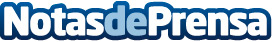 Tramuntana Rent a Car: 5 Consejos para alquilar coche dentro y fuera de EspañaAlquilar un coche, al igual que reservar un hotel o comprar los billetes del vuelo, forma parte de las vacaciones sobre todo cuando éstas son a un país extranjero o a alguna provincia que por sus características hace inviable transportar el coche para las vacaciones. Para que esta situación no se convierta en un vía crucis, Tramuntana Rent a Car ofrece una serie de consejosDatos de contacto:Tramuntana Rent a CarConsultor Marketing927626336Nota de prensa publicada en: https://www.notasdeprensa.es/tramuntana-rent-a-car-5-consejos-para-alquilar Categorias: Automovilismo Baleares Turismo Seguros Industria Automotriz http://www.notasdeprensa.es